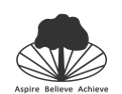 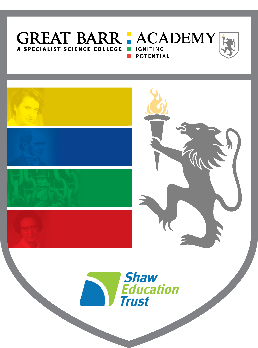 Invigilators actions in the event of a fire alarm or other emergency that leads to an evacuation of the exam room.  EXAMINATIONS EMERGENCY EVACUATION POLICYEXAMINATIONS EMERGENCY EVACUATION POLICYApproved by: SGS Leadership Team   Date: September 2021Review date: September 2021  This policy is reviewed and updated annually on the publication of updated JCQ regulations and guidance on access arrangements and instructions for conducting exams Responsibility: Head of Centre: Marie George For the academic year 2021/22 we reserve the right to adapt our policies and contingency arrangements in line with government guidance: https://www.gov.uk/government/publications/responsibility-for-autumn-gcse-as-and-a-level-exam-series/public-health-arrangements-for-autumn-examsIntroduction and AimsIntroduction and AimsStockland Green School is committed to ensuring that exams are managed and administered effectively. The aim of this policy is to ensure:The planning and management of exams is conducted in the best interest of candidatesOur system of exams administration is efficient and clear, and staff and pupils understand what is required and expected of themWe comply with requirements and guidance set out by the Joint Council for Qualifications (JCQ) and awarding bodiesStockland Green School is committed to ensuring that exams are managed and administered effectively. The aim of this policy is to ensure:The planning and management of exams is conducted in the best interest of candidatesOur system of exams administration is efficient and clear, and staff and pupils understand what is required and expected of themWe comply with requirements and guidance set out by the Joint Council for Qualifications (JCQ) and awarding bodiesPurpose of this PolicyPurpose of this PolicyThis policy details how Stockland Green School deals with an emergency evacuation of the exam room(s) by defining staff roles and responsibilities and confirming the emergency evacuation procedure.This policy details how Stockland Green School deals with an emergency evacuation of the exam room(s) by defining staff roles and responsibilities and confirming the emergency evacuation procedure.When is an emergency evacuation required?When is an emergency evacuation required?An emergency evacuation is required where it is unsafe for candidates to remain in the exam room. This might include a fire in the exam room, the fire alarm sounding to warn of fire, bomb alert or other serious threat. In exceptional situations, where candidates might be severely disadvantaged or distressed by remaining in the exam room, the emergency evacuation procedure may also need to be followed. This might include situations where there is severe disruption in the exam room, serious illness of a candidate or invigilator or similarly serious incidents. An emergency evacuation is required where it is unsafe for candidates to remain in the exam room. This might include a fire in the exam room, the fire alarm sounding to warn of fire, bomb alert or other serious threat. In exceptional situations, where candidates might be severely disadvantaged or distressed by remaining in the exam room, the emergency evacuation procedure may also need to be followed. This might include situations where there is severe disruption in the exam room, serious illness of a candidate or invigilator or similarly serious incidents.As each incident may be different, advice will be sought from the relevant awarding body as soon as it is safe to do so, particularly where the centre is concerned about the security of the examination(s). (ICE 25.4)Where candidates are unable to return to the building to complete the examination, the relevant awarding body will be contacted immediately for advice. The awarding bodies have procedures in place to ensure that candidates are not disadvantaged where they are unable to complete the examination due to circumstances beyond their control. (ICE 24.5)An emergency evacuation is required where it is unsafe for candidates to remain in the exam room. This might include a fire in the exam room, the fire alarm sounding to warn of fire, bomb alert or other serious threat. In exceptional situations, where candidates might be severely disadvantaged or distressed by remaining in the exam room, the emergency evacuation procedure may also need to be followed. This might include situations where there is severe disruption in the exam room, serious illness of a candidate or invigilator or similarly serious incidents. An emergency evacuation is required where it is unsafe for candidates to remain in the exam room. This might include a fire in the exam room, the fire alarm sounding to warn of fire, bomb alert or other serious threat. In exceptional situations, where candidates might be severely disadvantaged or distressed by remaining in the exam room, the emergency evacuation procedure may also need to be followed. This might include situations where there is severe disruption in the exam room, serious illness of a candidate or invigilator or similarly serious incidents.As each incident may be different, advice will be sought from the relevant awarding body as soon as it is safe to do so, particularly where the centre is concerned about the security of the examination(s). (ICE 25.4)Where candidates are unable to return to the building to complete the examination, the relevant awarding body will be contacted immediately for advice. The awarding bodies have procedures in place to ensure that candidates are not disadvantaged where they are unable to complete the examination due to circumstances beyond their control. (ICE 24.5)Emergency evacuation of an exam room – Roles and responsibilitiesEmergency evacuation of an exam room – Roles and responsibilitiesHead of centreEnsures the emergency evacuation policy for exams is fit for purpose and complies with relevant health and safety regulation Ensures any instructions from relevant local or national agencies are referenced and followed where applicable, including information from the National Counter Terrorism Security Office on the Procedures for handling bomb threats https://www.gov.uk/government/publications/bomb-threats-guidance/procedures-for-handling-bomb-threats Where safe to do so, ensures candidates are given the opportunity to sit exams for their published durationSenior leaderWhere responsible for the centre-wide emergency evacuation procedure, ensures all staff and appointed fire marshals are aware of the policy and procedures to be followed when an emergency evacuation of an exam room is requiredSpecial educational needs coordinator (SENDCo)Ensures appropriate arrangements are in place for the emergency evacuation of a disabled candidate from an exam room where different procedures or assistance may need to be provided for the candidateEnsures the candidate is informed prior to taking their exams of what will happen in the event of an emergency evacuationExams OfficerEnsures invigilators are trained in emergency evacuation procedures and how an incident and actions taken must be recordedEnsures candidates are briefed in Edge sessions and in the ‘Information for Candidates’ material distributed with timetables, prior to exams taking place, on what will happen in the event of an emergency in the exam roomProvides invigilators with a copy of the emergency evacuation procedure for every exam roomProvides a standard invigilator announcement for each exam room which includes appropriate instructions for candidates about emergency procedures and what will happen if the fire alarm sounds Provides an exam room incident log in each exam roomLiaises with the SENDCo and other relevant staff prior to each exam where different procedures or assistance may need to be provided for a disabled candidateBriefs invigilators prior to each exam where different procedures or assistance may need to be provided for a disabled candidateEnsures appropriate follow-up is undertaken after an emergency evacuation reporting the incident to the awarding body and the actions taken through the special consideration process where applicable (in cases where a group of candidates have been disadvantaged by a particular event)InvigilatorsBy attending training and/or update sessions, ensure they understand what to do in the event of an emergency in the exam roomFollow the actions required in the emergency evacuation procedure issued to them for every exam roomConfirm with the exams officer, where different procedures or assistance may need to be provided for a disabled candidate they are invigilatingRecord details on the exam room incident log to support follow-up reporting to the awarding body by the exams officer (see below) Other relevant centre staff – for example TAs supporting candidates as readers/ scribesSupport the senior leader, SENDCo, exams officer and invigilators in ensuring the safe emergency evacuation of exam rooms Head of centreEnsures the emergency evacuation policy for exams is fit for purpose and complies with relevant health and safety regulation Ensures any instructions from relevant local or national agencies are referenced and followed where applicable, including information from the National Counter Terrorism Security Office on the Procedures for handling bomb threats https://www.gov.uk/government/publications/bomb-threats-guidance/procedures-for-handling-bomb-threats Where safe to do so, ensures candidates are given the opportunity to sit exams for their published durationSenior leaderWhere responsible for the centre-wide emergency evacuation procedure, ensures all staff and appointed fire marshals are aware of the policy and procedures to be followed when an emergency evacuation of an exam room is requiredSpecial educational needs coordinator (SENDCo)Ensures appropriate arrangements are in place for the emergency evacuation of a disabled candidate from an exam room where different procedures or assistance may need to be provided for the candidateEnsures the candidate is informed prior to taking their exams of what will happen in the event of an emergency evacuationExams OfficerEnsures invigilators are trained in emergency evacuation procedures and how an incident and actions taken must be recordedEnsures candidates are briefed in Edge sessions and in the ‘Information for Candidates’ material distributed with timetables, prior to exams taking place, on what will happen in the event of an emergency in the exam roomProvides invigilators with a copy of the emergency evacuation procedure for every exam roomProvides a standard invigilator announcement for each exam room which includes appropriate instructions for candidates about emergency procedures and what will happen if the fire alarm sounds Provides an exam room incident log in each exam roomLiaises with the SENDCo and other relevant staff prior to each exam where different procedures or assistance may need to be provided for a disabled candidateBriefs invigilators prior to each exam where different procedures or assistance may need to be provided for a disabled candidateEnsures appropriate follow-up is undertaken after an emergency evacuation reporting the incident to the awarding body and the actions taken through the special consideration process where applicable (in cases where a group of candidates have been disadvantaged by a particular event)InvigilatorsBy attending training and/or update sessions, ensure they understand what to do in the event of an emergency in the exam roomFollow the actions required in the emergency evacuation procedure issued to them for every exam roomConfirm with the exams officer, where different procedures or assistance may need to be provided for a disabled candidate they are invigilatingRecord details on the exam room incident log to support follow-up reporting to the awarding body by the exams officer (see below) Other relevant centre staff – for example TAs supporting candidates as readers/ scribesSupport the senior leader, SENDCo, exams officer and invigilators in ensuring the safe emergency evacuation of exam rooms Recording detailsRecording detailsAs soon as practically possible and safe to do so, details should be recorded. Details must include: the actual time of the start of the interruptionthe actions takenthe actual time the exam(s) resumedthe actual finishing time(s) of the resumed exam(s)Further details could include:report on candidate behaviour throughout the interruption/evacuationa judgement on the impact on candidates after the interruption/evacuation As soon as practically possible and safe to do so, details should be recorded. Details must include: the actual time of the start of the interruptionthe actions takenthe actual time the exam(s) resumedthe actual finishing time(s) of the resumed exam(s)Further details could include:report on candidate behaviour throughout the interruption/evacuationa judgement on the impact on candidates after the interruption/evacuation  Monitoring and Review Monitoring and ReviewThe head of centre is responsible for ensuring that this policy is reviewed and updated annually on the publication of updated JCQ regulations and guidance on access arrangements and instructions for conducting exams. References in this policy to AA and ICE relate to/are directly taken from the  Access Arrangements and Reasonable Adjustments 2021-2022 and Instructions for Conducting Examinations 2021-2022 publicationsThe head of centre is responsible for ensuring that this policy is reviewed and updated annually on the publication of updated JCQ regulations and guidance on access arrangements and instructions for conducting exams. References in this policy to AA and ICE relate to/are directly taken from the  Access Arrangements and Reasonable Adjustments 2021-2022 and Instructions for Conducting Examinations 2021-2022 publicationsEmergency evacuation procedureActions to be taken (as detailed in current JCQ Instructions for conducting examinations section 25, Emergencies) and Stockland Green’s Examinations Emergency Evacuation PolicyWhen dealing with emergencies you must be aware of any instructions from relevant local or national agencies. The invigilator must take the following action in an emergency such as a fire alarm or a bomb alert:In the event of an emergency, indicated by continuous ringing of bell, invigilators must take the following action: Stop the candidates from writing – note time on the Evacuation FormCandidates to remain seated and stay calmTell candidates to take their desk number card with them to hold up when taking the register after evacuating the building Collect the attendance register- our seat plan (in order to ensure all candidates are present) a pen and your radioEvacuate the examination room in line with the instructions given by the appropriate authorityAdvise candidates to leave all question papers and scripts on their desk in the examination roomCandidates must be advised to close their answer booklet.  All belongings, should be left in the roomCandidates should leave the room in silence and remain silent for the duration of the evacuation.  Evacuate the candidates’ row by row (where appropriate).  The senior invigilator will assign invigilators to accompany and supervise candidates as they leave the room and remain with them at all times.   Once all candidates are evacuated check no candidates are remaining. The room should be locked once you are sure everyone has exited.  Make sure that the candidates are supervised as closely as possible while they are out of the examination room to make sure there is no discussion about the examination.  They should be directed to the assembly point opposite the main school entrance, to the left of the grassed area.  On arrival at the assembly point immediately take the register using the seating plan to check all candidates are present.  Invigilators should always remain vigilant to ensure exam rules are met.  Row letters by Room are attached to the inside of the fence at the assembly point by exam roomsRow letters for Library are also displayed plus a sign for Conference Room and one for Pastoral OfficesStudents line up in front of the letter of the Row, by Room, that they were taking their exam inCount the number of students in each row and check it matches the seat planThen call the names of students by row and tick the seat planYou should notify the Exam Officer once you have checked the register and flag immediately if any students are missing.  The Exam Officer will liase with a member of the Senior Leadership Team to ascertain the status of the evacuation.  Once the all clear has been announced return to the examination room:  Use the seating plan to ensure all students have returned and then restart the examMake a note of the time of the interruption and how long it lasted Allow the candidates the full working time set for the examination.  If students chose not to take the full time they must sign the pro-forma to acknowledge they declined to take itAfter the examination: Make a full report of the incident and of the action taken on the ‘Notice of Evacuation Form’ and hand this to the Exams Officer ensuring they are fully briefedThe Exam Officer should formulate a special consideration report and send to the relevant awarding bodyRetain the ‘Notice of Evacuation Form’ with the day’s paperwork 